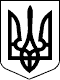 МІНІСТЕРСТВО ЗАХИСТУ ДОВКІЛЛЯ ТА ПРИРОДНИХ РЕСУРСІВ УКРАЇНИН А К А ЗПро затвердження Вимог до плану приведення місця розміщення відходів у відповідність з вимогами законодавстваВідповідно до абзацу другого пункту 5 розділу «Прикінцеві та перехідні положення» Закону України «Про управління відходами», НАКАЗУЮ:1. Затвердити Вимоги до плану приведення місця розміщення відходів у відповідність з вимогами законодавства, що додаються.3. Цей наказ набирає чинності з 09 липня 2023 року, але не раніше дня припинення або скасування дії правового режиму воєнного стану в Україні.2. Управлінню з питань управління відходами (Роман ФІЛОНЕНКО) забезпечити подання цього наказу в установленому порядку на державну реєстрацію до Міністерства юстиції України.4. Контроль за виконанням цього наказу покласти на заступника Міністра Вікторію КИРЕЄВУ.Міністр							                      Руслан СТРІЛЕЦЬ______________ 20__ р.Київ   № ______________